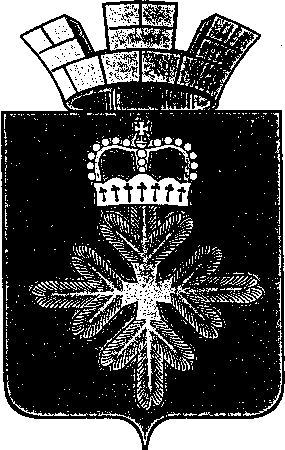 ПОСТАНОВЛЕНИЕАДМИНИСТРАЦИИ ГОРОДСКОГО ОКРУГА ПЕЛЫМО создании рабочей группы по вопросам обращения с  твердыми коммунальными отходами на  территории городского округа ПелымВ целях реализации законодательства в сфере обращения с твердыми коммунальными отходами, обеспечения условий для перехода на новую систему обращения с твердыми коммунальными отходами на территории городского округа Пелым, администрация городского округа Пелым ПОСТАНОВЛЯЕТ:1. Создать рабочую группу по вопросам обращения с твердыми коммунальными отходами на территории городского округа Пелым.2. Утвердить:1) Состав рабочей группы по вопросам обращения с твердыми коммунальными отходами на  территории городского округа Пелым (приложение № 1).2) Положение о рабочей группе по  вопросам обращения с твердыми коммунальными отходами на  территории городского округа Пелым (приложение № 2).3. Настоящее постановление опубликовать в информационной газете «Пелымский вестник» и разместить на официальном сайте городского округа Пелым в информационно-телекоммуникационной сети «Интернет».4. Контроль за исполнением настоящего постановления возложить на заместителя главы администрации городского округа Пелым Т.Н. Баландину.Глава городского округа Пелым                                                               Ш.Т.АлиевПоложение о рабочей группе по  вопросам обращения с твердыми коммунальными отходами на  территории городского округа Пелым 1. Общие положения1.Настоящее Положение о рабочей группе по вопросам обращения с твердыми коммунальными отходами на территории городского округа Пелым (далее рабочая группа) определяет функции и порядок деятельности рабочей группы.2. Рабочая группа создана в целях реализации законодательства в сфере обращения с твердыми коммунальными отходами, обеспечения условий для перехода на новую систему обращения с твердыми коммунальными отходами на территории городского округа Пелым.3. В своей деятельности Рабочая группа руководствуется Конституцией Российской Федерации, федеральными законами, указами Президента Российской Федерации, правовыми актами Свердловской области, муниципальными правовыми актами администрации городского округа Пелым.2. Основные задачи рабочей группы1. Организация контроля за выполнением мероприятий по переходу на новую систему обращения с твердыми коммунальными отходами;2. Предварительное рассмотрение актов, необходимых для запуска региональной системы обращения с твердыми коммунальными отходами на территории городского округа Пелым;        3. Выработка предложений по решению организационных вопросов, возникающих в связи с реализацией вопросов сбора и вывоза ТКО с территории городского округа Пелым, 3. Порядок работы рабочей группы1. Заседания рабочей группы проводятся по мере необходимости, но не реже одного раза в месяц и считаются правомочными, если на них присутствовало не менее 2/3 от общего состава Рабочей группы. В случае возникновения вопросов, требующих оперативного рассмотрения. По решению председателя Рабочей группы проводятся внеочередные заседания.2. Председатель рабочей группы руководит рабочей группой, планирует ее деятельность. В его отсутствие функции председателя рабочей группы делегируются заместителю председателя рабочей группы.3. Секретарь рабочей группы:-готовит повестки дня заседания рабочей группы, проекты решений рабочей -группы, иных документов рабочей группы;-ведет протоколы заседаний рабочей группы;-не позднее чем за четыре рабочих дня до заседания информирует членов Рабочей группы и лиц приглашенных на заседание, о повестке дня, дате, месте и времени заседания, а также направляет членам Рабочей группы материалы по вопросам, подлежащим рассмотрению на заседании Рабочей группы;-организует документооборот.4.Члены Рабочей группы:4.1. Члены Рабочей группы осуществляют  личное участия  в рассмотрении вопросов. При невозможности членов Рабочей группы лично присутствовать на заседании рабочей группы к участию в заседании рабочей группы допускаются их представители.4.2.Члены рабочей группы осуществляют свою деятельность на общественных началах и на безвозмездной основе.4.3. Не позднее, чем за два рабочих дня до заседания рабочей группы представляют секретарю Рабочей группы материалы по вопросам, подлежащим рассмотрению на заседании Рабочей группы;5. Решение рабочей группы принимается большинством голосов присутствующих на заседании членов Рабочей группы и оформляются протоколом, который в течение трёх рабочих дней подписывается председательствующим на заседании. В случае равенства голосов решающим является голос председательствующего на заседании.6. В случае несогласия с принятым решением член Рабочей группы в течение одного рабочего дня может изложить в письменном виде свое особое мнение, которое подлежит обязательному приобщению к протоколу заседания Рабочей группы.7. Решения Рабочей группы доводятся в течение трех рабочих дней после подписания протокола до сведения членов Рабочей группы и заинтересованных лиц в виде выписки из протокола заседания Рабочей группы либо иным способом по решению председателя рабочей группы.8. Решения Рабочей группы, принимаемые в соответствии с возложенными на нее целями и задачами, имеют рекомендательный характер.СОСТАВ Рабочей группе по  вопросам обращения с твердыми коммунальными отходами на  территории городского округа Пелым от 28.03.2019 № 92п. ПелымПриложение 1Утверждено постановлением администрациигородского округа Пелымот 28.03.2019 № 92Приложение 2Утвержден постановлением администрациигородского округа Пелымот 28.03.2019 № 92Алиев Шахит ТукаевичГлава городского округа Пелым, председательБаландина Татьяна НиколаевнаЗаместитель главы по ЖКХ, заместитель председателяШрамкова Татьяна НиколаевнаСпециалист по охране окружающей среды администрации городского округа Пелым, секретарь рабочей группыЧлены комиссииТищенко Владимир Сергеевич (по согласованию)Депутат Думы городского округа ПелымАбдуллаева Эсмира Ширали гызы Начальник экономико-правового отдела администрации городского округа ПелымХамзаева Ольга Александровна (по согласованию)Директор ООО «Гарант»Корнеева Елена Васильевна (по согласованию)Главный редактор газеты «Пелымский Вестник»Твердохлеб Ольга ВенеровнаСпециалист администрации городского округа Пелым